Nemzeti Élelmiszerlánc-biztonsági Hivatal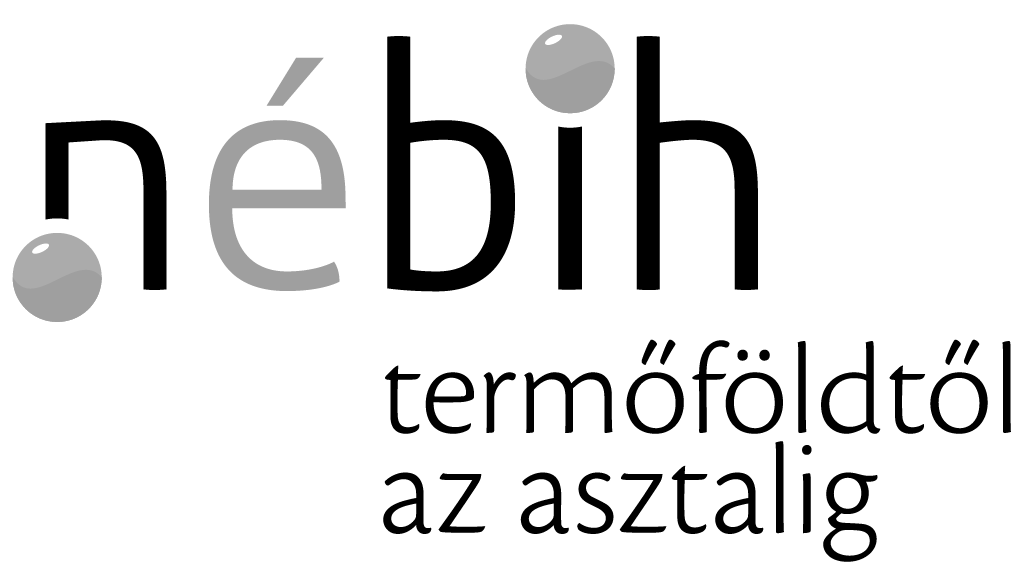 Élelmiszerlánc-biztonsági Laboratórium IgazgatóságKoordinációs- és Módszertani Osztály1095 Budapest, Mester utca 81.Telefon: +36 (1) 456-3010E-mail: korvizsgalat@nebih.gov.huportal.nebih.gov.hu
Megrendelő (jelentkezési lap)
Kérem, olvashatóan töltse ki az alábbi adatokat:Ezúton jelentkezem az alábbiak szerint a NÉBIH által szervezett 2020. évi élelmiszerlánc jártassági vizsgálat(ok)ra: *-gal jelölt adatok kitöltése kötelezőek!A 2020. évi élelmiszerlánc jártassági körvizsgálatok közül az alábbiakra jelentkezem:Tájékoztatásul jelzem, hogy a fent megadott adatok csak a jártassági vizsgálatban résztvevő laboratórium azonosítására kerülnek felhasználásra, a bizalmas ügykezelést betartva.Felhívom figyelmét, hogy a jártassági vizsgálatra történő jelentkezés és a minta átvétele részvételnek minősül, tehát akkor is kiszámlázásra kerül a vizsgálat díja, ha az eredmény nem, vagy nem értékelhető formában érkezik be. Nyilatkozat a jelentkező Laboratórium részéről: A megrendelővel (jelentkezési lappal) küldött tájékoztatóban szereplő feltételeket megismertem, az abban szereplő statisztikai értékelési módokat elfogadom.A Laboratórium vezetése felelősséget vállal arra, hogy a jártassági vizsgálatban saját, független eredményt küld el. Hozzájárulok, hogy kódszám alkalmazásával a jártassági vizsgálatban megadott mérési eredményeinket a zárójelentésben és publikációkban nyilvánosságra hozzák.Kelt: ………………………….……………………………….aláírásAláíró neve: Beosztása: Ph.A kitöltött megrendelőt kérem visszaküldeni Fodor Andrea koordinátor részére az alábbi címre e-mailen (az aláírás miatt szkennelve, PDF formátumban): korvizsgalat@nebih.gov.huJELENTKEZÉSI HATÁRIDŐ: 2020. február 28.Megrendelő szervezet*Megrendelő szervezet*Szervezet neveIrányítószámVárosUtca, házszámAdószámBankszámla számTelefonszámE-mailJártassági vizsgálatot végző laboratórium*Jártassági vizsgálatot végző laboratórium*Laboratórium neveLaboratóriumvezetőKapcsolattartó neveIrányítószámVárosUtca, házszámAdószámBankszámla számTelefonszámE-mailSzámlázási cím*Számlázási cím*Szervezet neveSzámlázási ügyintézőTelefonszámE-mailIrányítószámVárosUtca, házszámMegjegyzés (kérem, tegye meg észrevételét, ha van ilyen)kódjelentkezem(x vagy igen)1-20202-20203-20204-20205-20206-20207-20208-20209-202010-202011-2020